										Yasmin Arredondo										October 24, 2016Formative assessment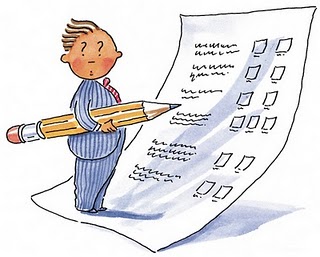 Science TEK 4-AThis science assessment will be a paper and pencil that will focus on renewable and non-renewable resources.This will allow me to measure the students level of comprehension on these types of resources.It will also include the students’ responses on their comprehension of “why” is it important to conserve these resource now and the future.It will be conducted as a journal entry the students will need to respond in their science interactive journals.Students will be expected to answer the following questions in a complete sentence:Provide five renewable and nonrenewable resources humans possess on Earth.Define renewable and nonrenewable resources.Why are these resources important to humans?What can you infer might happen if we run out of these resources?Bonus: What did you learned that you did not know before the lesson?Elaboration on your responses will grant you extra point at my discretion.